вибрационный грохотLink: Галерея       Получить цены и поддержки Вибрационный грохот является высокоэффективным сортировочном оборудованием, траектория вибрации - круговая. И применяет эксцентричный вал вибровозбудитель горизонтального цилиндра типа и эксцентричный блок для регулировки Амплитуда. Свяжитесь с нашим менеджером продажи онлайн или отправите email до david@kefidinc.com.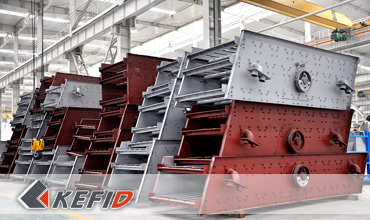 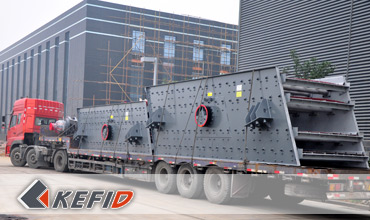 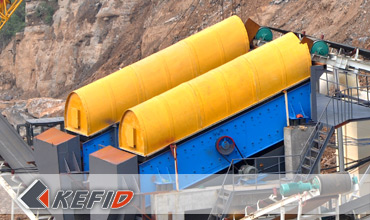 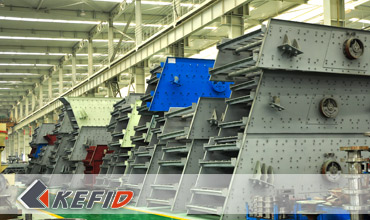 Главные особенностиПреимущества бывают надежная конструкция, сильная сила возбуждения, шум от вибрации низкий, удобный ремонт, прочный и долговечный.1. передовые технические параметры, производственная мощность большая, хорошая эффективность экранирования
2. удобный ремонт, и применяет эксцентричный вал вибровозбудитель горизонтального цилиндра типа и эксцентричный блок для регулировки Амплитуда.
3. прочность и долговечность
4. надежность и шум от вибрации низкийПримененияВибрационный грохот широко применяется для классификации продукции отраслей рудника, стройматериалов, сообщения, энергии, химической промышленности. Если малый сито диафрагмы нужно дополнить оборудования водного спрея.Технические параметрыПримечание: Любые изменения технических данных o вибрационный грохот не должно быть сообщено дополнительно.Наша группа продажКонтактыМодельПлощадь работы (mm)Число ситРазмер отверстий сит грохота (mm)Размер кусков поступающих на грохот (mm)Производительность(t/h)Мощность (kW)Частота колебаний(r/min)Амплитуда (mm)2YZS12373700×120023-10040010-8011750-9505-93YZS12373700×120033-10040010-8011750-9505-92YZS15484800×150023-10040030-20015750-9505-93YZS15484800×150033-10040030-20015750-9505-92YZS18484800×180023-10040050-25018.5750-9505-93YZS18484800×180033-10040050-25018.5750-9505-94YZS18484800×180043-10040050-25018.5750-9505-92YZS18606000×180023-10040065-58622750-9505-93YZS18606000×180033-10040065-58622750-9505-94YZS18606000×180043-10040065-58630750-9505-92YZS21606000×210023-10040081-72022700-9005-93YZS21606000×210033-10040081-72030700-9005-94YZS21606000×210043-10040081-72030700-9005-92YZS24606000×240023-150400100-81030700-9005-93YZS24606000×240033-150400100-81037700-9005-94YZS24606000×240043-150400100-81037700-9005-9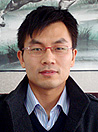 Kevin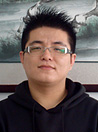 Johnny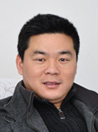 PeterShanghaiTel: +86-21-50458961Fax: +86-21-50458962E-mail: sales@kefidinc.comTel: + 86-371-67999255Fax: +86-371-67998980E-mail: david@kefidinc.comПродукцияГалереяМобильная дробилкана гусеничном ходуМобильная щековая дробилкаМобильная роторная дробилкаМобильная конусная дробилкаVSI мобильная дробилкаСтационарная дробилкащековая дробилкароторная дробилкаконусная дробилкаударная дробилкапроизводственная линияЛиния для производство щебняЛиния для производство пескамельницаVM вертикальная мельницаMTW трапецеидальная мельницаHGM мельница микропорошкаЕвропейская молотковая дробилкатрапецеидальная мельницаМельница высокого давленияшаровая мельницаМельница RaymondГрохот & Пескомойкавибрационный грохотСпиральная пескомойкаколесная пескомойкаПитатель & конвейерВибрационный питательленточный конвейерCrushingMobile Crushing PlantStationary Crushing PlantJaw CrusherImpact CrusherCone CrusherVSI CrusherAggregate Production LineGrinding MillVertical Grinding MillMTW Series Trapezoid MillMicro Powder MillTrapezium MillHigh Pressure MillRaymond MillBall MillEuropean Hammer MillScreening & WashingVibrating ScreenSand Washing MachineFeeding & ConveyingVibrating FeederBelt ConveyorDelivery of ProductsTechnologyWorkshopClients Visit and ExhibitonCorporate Culture